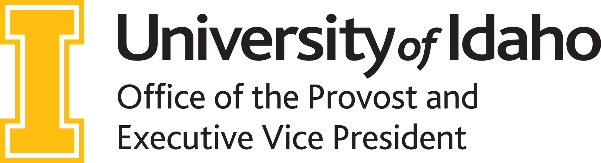 Request for Early Consideration of Promotion and/or Tenure Submission: email the signed form to provost@uidaho.eduDeadline: March 15 of the calendar year in which the review process will begin.Relevant Policy: FSH 3500 C. SCHEDULE FOR PROMOTION AND TENURE CONSIDERATION.Faculty Signature:  ___________________________________________________________ Date: _______________Unit Administrator Signature:  __________________________________________________ Date: _______________Dean Signature*:  ____________________________________________________________ Date: _______________*Note:	Early consideration for promotion requires approval of the college dean.Early consideration for tenure requires approval of the dean and provost.CC response: faculty member, unit administrator, dean, and faculty fileName:V#:Dept:College:Current Status:NTT Assistant                NTT Associate                     InstructorTT Assistant                  Tenured Associate              TT AssociateNTT Assistant                NTT Associate                     InstructorTT Assistant                  Tenured Associate              TT AssociateNTT Assistant                NTT Associate                     InstructorTT Assistant                  Tenured Associate              TT AssociateNTT Assistant                NTT Associate                     InstructorTT Assistant                  Tenured Associate              TT AssociateNTT Assistant                NTT Associate                     InstructorTT Assistant                  Tenured Associate              TT AssociateRequesting early consideration of:PromotionTenureBothPromotionTenureBothPromotionTenureBothPromotionTenureBothPromotionTenureBothCurrent year scheduled for consideration:AY YYYY/YYYYI am requesting to be considered in:I am requesting to be considered in:I am requesting to be considered in:AY YYYY/YYYYJustification for the early consideration:Justification for the early consideration:Justification for the early consideration:Justification for the early consideration:Justification for the early consideration:Justification for the early consideration:For Provost Office Use Only Acknowledgment of dean approval of Promotion only; dates have been verified New Promotion and Tenure date approved                           New Promotion and Tenure date NOT approved New Tenure date approved                                                     New Tenure date NOT approvedComments and Provost Office Signatures: